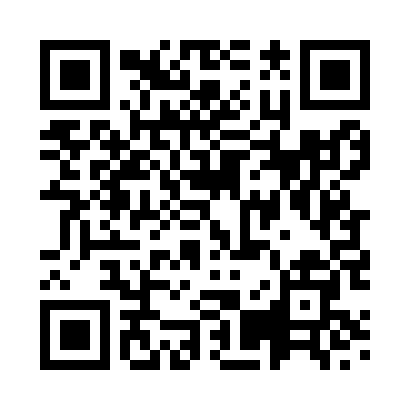 Prayer times for Bridge of Earn, Angus, UKMon 1 Jul 2024 - Wed 31 Jul 2024High Latitude Method: Angle Based RulePrayer Calculation Method: Islamic Society of North AmericaAsar Calculation Method: HanafiPrayer times provided by https://www.salahtimes.comDateDayFajrSunriseDhuhrAsrMaghribIsha1Mon2:544:301:187:0610:0511:412Tue2:544:311:187:0610:0411:413Wed2:554:321:187:0510:0411:414Thu2:554:331:187:0510:0311:405Fri2:564:341:187:0510:0211:406Sat2:574:351:187:0510:0111:407Sun2:574:361:197:0410:0111:398Mon2:584:371:197:0410:0011:399Tue2:594:391:197:039:5911:3910Wed2:594:401:197:039:5811:3811Thu3:004:411:197:029:5611:3812Fri3:014:431:197:029:5511:3713Sat3:024:441:197:019:5411:3714Sun3:024:461:207:019:5311:3615Mon3:034:471:207:009:5211:3516Tue3:044:491:206:599:5011:3517Wed3:054:501:206:599:4911:3418Thu3:064:521:206:589:4711:3319Fri3:074:531:206:579:4611:3320Sat3:074:551:206:569:4411:3221Sun3:084:571:206:569:4211:3122Mon3:094:591:206:559:4111:3023Tue3:105:001:206:549:3911:2924Wed3:115:021:206:539:3711:2925Thu3:125:041:206:529:3611:2826Fri3:135:061:206:519:3411:2727Sat3:145:071:206:509:3211:2628Sun3:145:091:206:499:3011:2529Mon3:155:111:206:489:2811:2430Tue3:165:131:206:469:2611:2331Wed3:175:151:206:459:2411:22